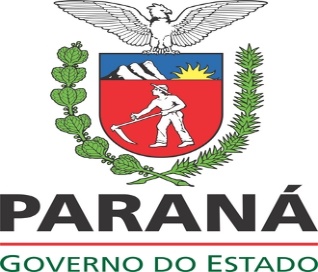 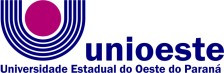 Lista Obrigatória de PassageirosVANVANVANVANVANNºNOMER.G.R.A.ASSINATURA01020304050607080910